Revision sheetPrimary 6Re-arrange the steps to change to English (United States):.Open Start menu. Select Control Panel.                                                       (    ). Select Clock, Language and Region icon. Then Region and Language.(   ). Regional and language options.                                                (   ). On the formats tab choose English (United States).                        (   ) . Click OK.                                                                                  (   )the steps to change to Egypt as a location:.Open Start menu. Select Control Panel.                                                       (    ). Select Clock, Language and Region icon. Then Region and Language. (   ). Regional and language options.                                                (   ). On the Location tab choose Egypt.                                               (   ) . Click OK.                                                                                 (   )Complete the following: To change Date and time from your computer, there are 2 ways:…………………………………………………………………….. ………………………………………………………………..…..Underline the correct answer:You can change Date and time from the (My computer - Control Panel settings).Date /time icon appears in the (Title bar – Taskbar).When you shut down the computer (date and time not change – change).Put (   √	  ) or   (    X   ):The Computer keeps date and time in special memory.          (    )You can be modified at any time to be correct.                          (    )When you shut down the Computer, date and time change.  (    )There are one way to change date and time.                              (    )  You cannot change day or night at time.                                     (    )           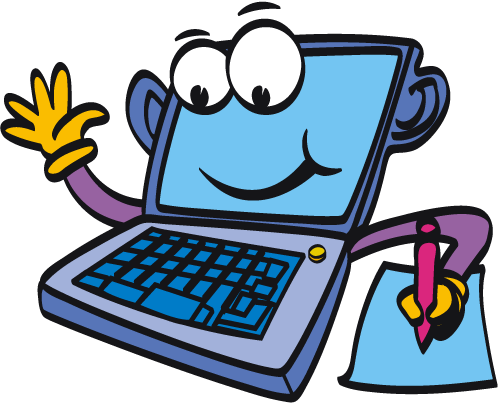 